RAKVERE  KUNGLA LASTEAIA TEGEVUSKAVA  2023/2024 Alushariduse põhieesmärk  on toetada lapse perekonda, soodustades lapse kasvamist ja arenemist ning tema individuaalsuse arvestamist.  Lapse individuaalsete vajaduste ja võimetega arvestamine õppe- ja kasvatustegevuses. Kungla lasteaia missioon: Toetada laste turvalist kasvamist iseendaks – loovaks, avatuks ja vastutustundlikuks inimeseks.Kungla lasteaia visioon: Kungla lasteaed on turvaline, uuenduslik, tervist ja keskkonda väärtustav lasteaed, kus läbi mängulise õppimise  tagatakse Eesti kultuurilooga seotud kvaliteetne alusharidus.Kungla lasteaia põhiväärtus: Üksteist toetav ja lapsest lähtuv kollektiiv, kes on avatud uutele teadmistele ja muudatustele.Kungla lasteaia väärtused:KOOSTÖÖ1. Tunneme rõõmu koosolemisest ja koostegutsemisest.2. Seame ühiseid eesmärke ja tegutseme koos nende saavutamise nimel.3. Õpime üksteiselt ning jagame oma teadmisi ja kogemusi ka teistega.JULGUS1. Julgeme väljendada oma vajadusi ja küsida abi.2. Julgeme oma mõtteid välja öelda, uusi ideid pakkuda ja nende üle konstruktiivselt arutleda.3. Julgeme proovida uusi ideid ja neid ellu viia.HOOLIVUS1. Oleme heatahtlikud ja viisakad üksteise suhtes, märkame ja aitame abivajajaid.2. Peame kinni ühistest kokkulepetest.3. Õpime ise ja õpetame lastele looduse hoidmist ja tegutseme jätkusuutlikult.PAINDLIKKUS1. Näeme muutustes võimalust õppimiseks ja arenguks.2. Oleme valmis tegema kompromisse ühiste eesmärkide saavutamiseks. 3. Teeme vajadusel asju teistmoodi kui tavaliselt.ÕPPEAASTA PÕHIEESMÄRK: LAPS ÕPIB MAAILMA TUNDMA ISE TEGUTSEDES TÄISKASVANU TOELSisekontroll        Eesmärgid:     Õpetajad toetavad lapse individuaalset eripära, õppe- ja kasvatustegevus korraldatakse vastavalt lapse võimetele ja arengutasemele.Õpetajad loovad võimalusi lapse iseseisvaks tegutsemiseks.Väärtuste KOOSTÖÖ ja PAINDLIKKUS arendamiseks soodsate võimaluste loomine igapäevategevustes.Sisekontrolli plaanAsutuse juhtimise ja arendamise strateegia  Personali koolitusvajaduse hindamine ja meeskonna tööalaste koolituste läbiviimine tulenevalt õppeaasta eesmärkidest, sisehindamisest ning personali arenguvestlustest. Personali kaasamine lasteaia arendustegevusse töörühmade kaudu.  Lasteaia brändingu kujundamine. Töötajate tunnustussüsteemi uuendamine. Kriisiplaan/tulekahju korral tegutsemise plaan korrigeerida.   Arengukava tegevuskava koostamine järgnevaks 3ks. aastaks.             Põhiülesanne: Personali ametialase professionaalsuse toetamine ja parima pedagoogilise kogemuse tutvustamine õpetajatele ja õpetaja abideleValdkondTäitmise aegVastutajaTurvaline kasvukeskkondSeptember - oktoober direktor, majandusspetsialistInfostendid, rühma omanäolisusSeptember - oktooberdirektorÕpikeskkondLasteaia koridori on loodud lastele iseseisvaks kasutamiseks raamatukogu jm.november/jaanuardirektor, õppealajuhatajaÕppetegevused, mängÕppe- ja kasvatustegevus on korraldatud paindlikult lähtudes lapse võimetest ja arengutasemestLapse iseseisvaks tegutsemiseks on loodud võimalused nii rühmas kui ka muusika- ning liikumistegevustes.pidevõppealajuhatajaÕppe-ja kasvatustöö päevik,  nädala/kuuplaanid ja projektikavad (ELIIS)pidevõppealajuhatajaLaste arengu jälgimine:ArengumappArenguvestluste kokkuvõttedKoolimängKoolivalmiduskaardid Koostöö tugispetsialistidegaLapse arengu jälgimine ja tulemuste fikseerimine EliisisPidevAprill, maiVeebruarAprillPidev ja 1x aastas sügisel ümarlaud2x aastas sept. ja aprill, sõimerühmas nov. ja mai, HEV lastega tavarühmas 3x aastas – sept., jaan., aprill/mai.Õppealajuhataja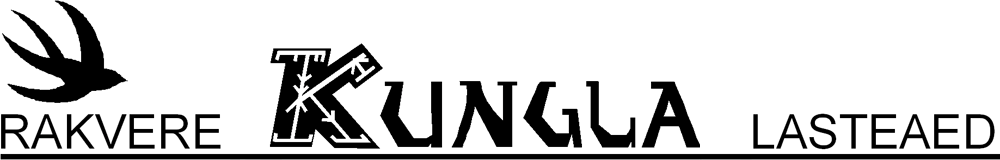 